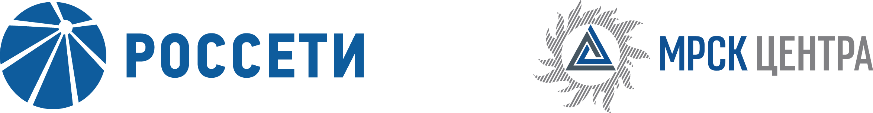 Уведомление №1об изменении условий Извещения (Документации) о проведении Запроса котировок в электронной форме, участниками которого могут быть только субъекты малого и среднего предпринимательства (далее – запрос котировок) для заключения Договора на поставку инструмента для нужд ПАО «МРСК Центра» (филиала «Белгородэнерго»),(опубликовано на официальном сайте Российской Федерации для размещения информации о размещении заказов www.zakupki.gov.ru, на Единой электронной торговой площадке https://msp.roseltorg.ru/ № 31907649909 от 18.03.2019 года, а также на официальном сайте ПАО «МРСК Центра» www.mrsk-1.ru в разделе «Закупки»)Организатор Запроса котировок ПАО «МРСК Центра», расположенный по адресу: РФ, 127018, г. Москва, 2-я Ямская ул., д. 4, (контактное лицо: Ляной Михаил Викторович, контактный телефон (4722) 30-41-49, (495) 747-92-92), на основании протокола от 19.03.2019 года № 0044-ИА-19-1 вносит изменения в Извещение (Документацию) о проведении Запроса котировок для заключения Договора на поставку инструмента для нужд ПАО «МРСК Центра» (филиала «Белгородэнерго»).Внести изменения в Извещение (Документацию) о проведении Запроса котировок и изложить в следующей редакции:пункт 1.8 Извещения (Документации) о проведении Запроса котировок:  «…Форма и порядок оплаты: безналичный расчет, в течение 30 (тридцати) календарных дней с момента подписания Сторонами накладной, предоставления счета-фактуры  и иных документов, предусмотренных договором (в соответствии с Постановлением Правительства от 11.12.2014 №1352-ПП "Об особенностях участия субъектов малого и среднего предпринимательства в закупках товаров, работ, услуг отдельными видами юридических лиц")…»Примечание:По отношению к исходной редакции Извещения (Документации) о проведении Запроса котировок для заключения Договора на поставку инструмента для нужд ПАО «МРСК Центра» (филиала «Белгородэнерго») внесены следующие изменения:внесены изменения в извещение;	В части, не затронутой настоящим уведомлением, Участники руководствуются Извещением (Документацией) о проведении Запроса котировок для заключения Договора на поставку инструмента для нужд ПАО «МРСК Центра» (филиала «Белгородэнерго»), (опубликовано на официальном сайте Российской Федерации для размещения информации о размещении заказов www.zakupki.gov.ru, на Единой электронной торговой площадке https://msp.roseltorg.ru/ №31907649909 от 18.03.2019  года, а также на официальном сайте ПАО «МРСК Центра» www.mrsk-1.ru в разделе «Закупки»).Председатель закупочной комиссии -заместитель генерального директора по инвестиционной деятельности ПАО «МРСК Центра»	Д.В. Скляров